            TÝDENNÍ PLÁN 2018/2019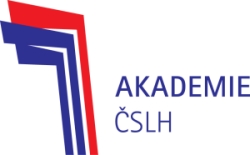 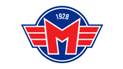 Poznámka:KATEGORIE:MŽBTÝDENNÍ MIKROCYKLUS:PZO 2TERMÍN:6.8. – 12.6. 2018DENDATUMKDYROZCVIČKASUCHÁZAMĚŘENÍ    LED/ZÁPASZAMĚŘENÍREGENERACEPOdopoledne6:50 – 7:007:30 – 8:30BrusleníStanoviště.POodpoledneÚTdopoledne6:50 – 7:007:30 – 8:30StanovištěHraÚTodpoledneSTdopoledne.STodpoledneČTdopoledne6:50 – 7:007:30 – 8:30Rovn.iI nerov.sit.HraČTodpolednePÁdopoledne6:50 – 7:007:30 – 8:30RychlostHčjPÁodpoledneSOdopoledneSOodpoledneNEdopoledneNEodpoledne